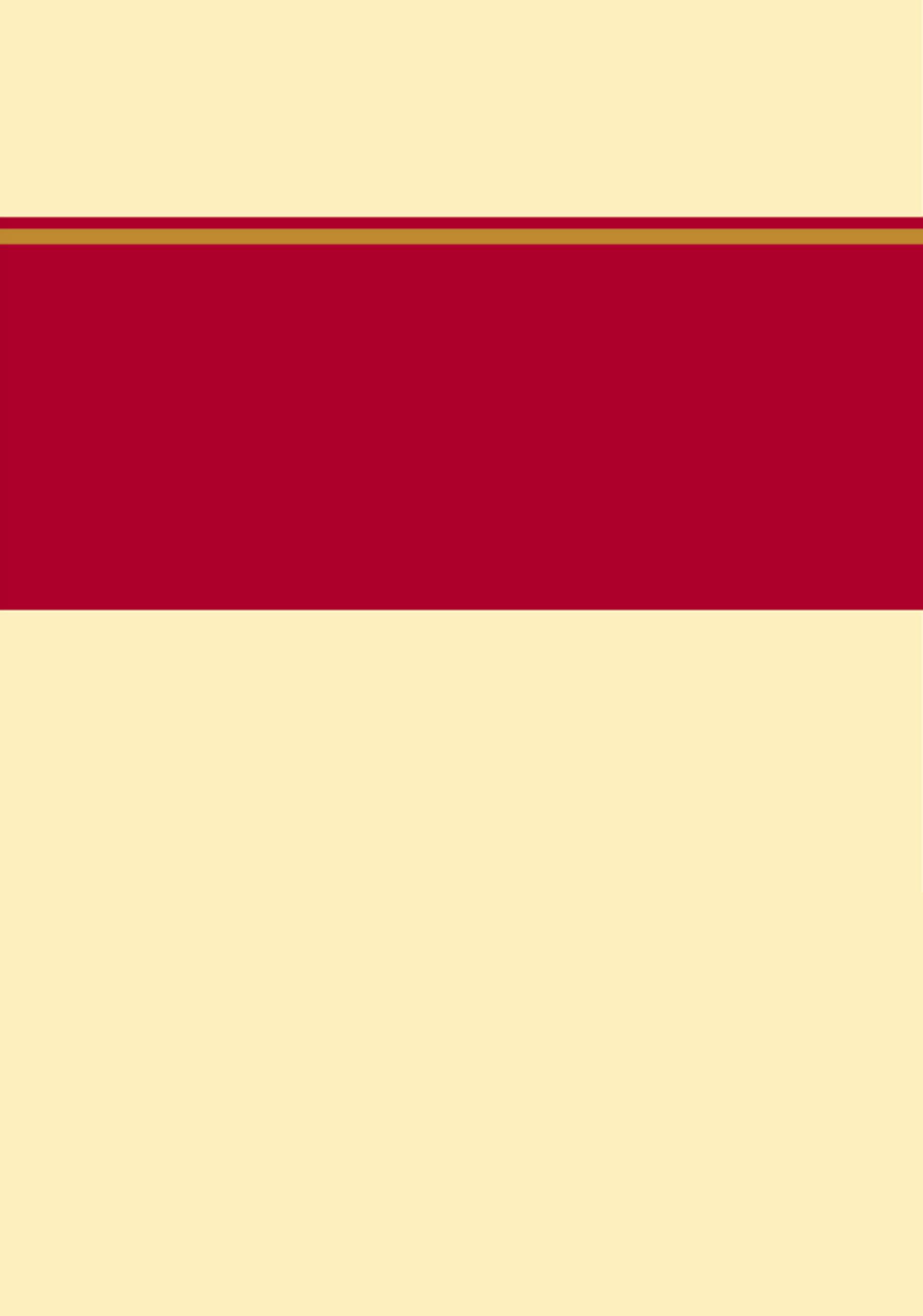 二〇一九年七月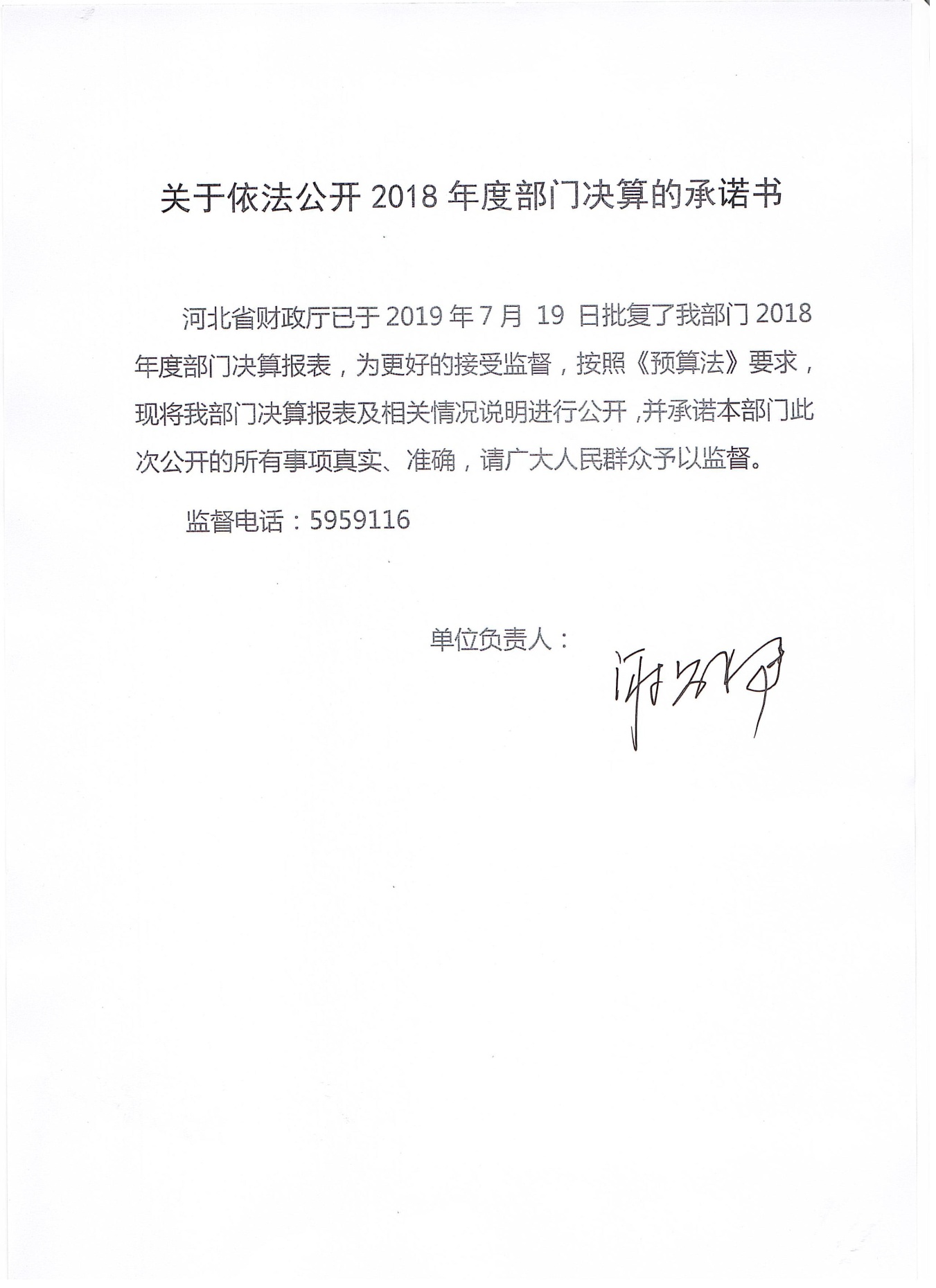 目    录第一部分   部门概况 一、部门职责二、机构设置第二部分   2018年度部门决算报表一、收入支出决算总表二、收入决算表三、支出决算表四、财政拨款收入支出决算总表五、一般公共预算财政拨款支出决算表六、一般公共预算财政拨款基本支出决算表七、一般公共预算财政拨款“三公”经费支出决算表八、政府性基金预算财政拨款收入支出决算表九、国有资本经营预算支出决算表十、政府采购情况表第三部分  街道办2018年部门决算情况说明一、收入支出决算总体情况说明二、收入决算情况说明三、支出决算情况说明四、财政拨款收入支出决算总体情况说明五、一般公共预算“三公”经费支出决算情况说明六、预算绩效情况说明七、其他重要事项的说明第四部分  名词解释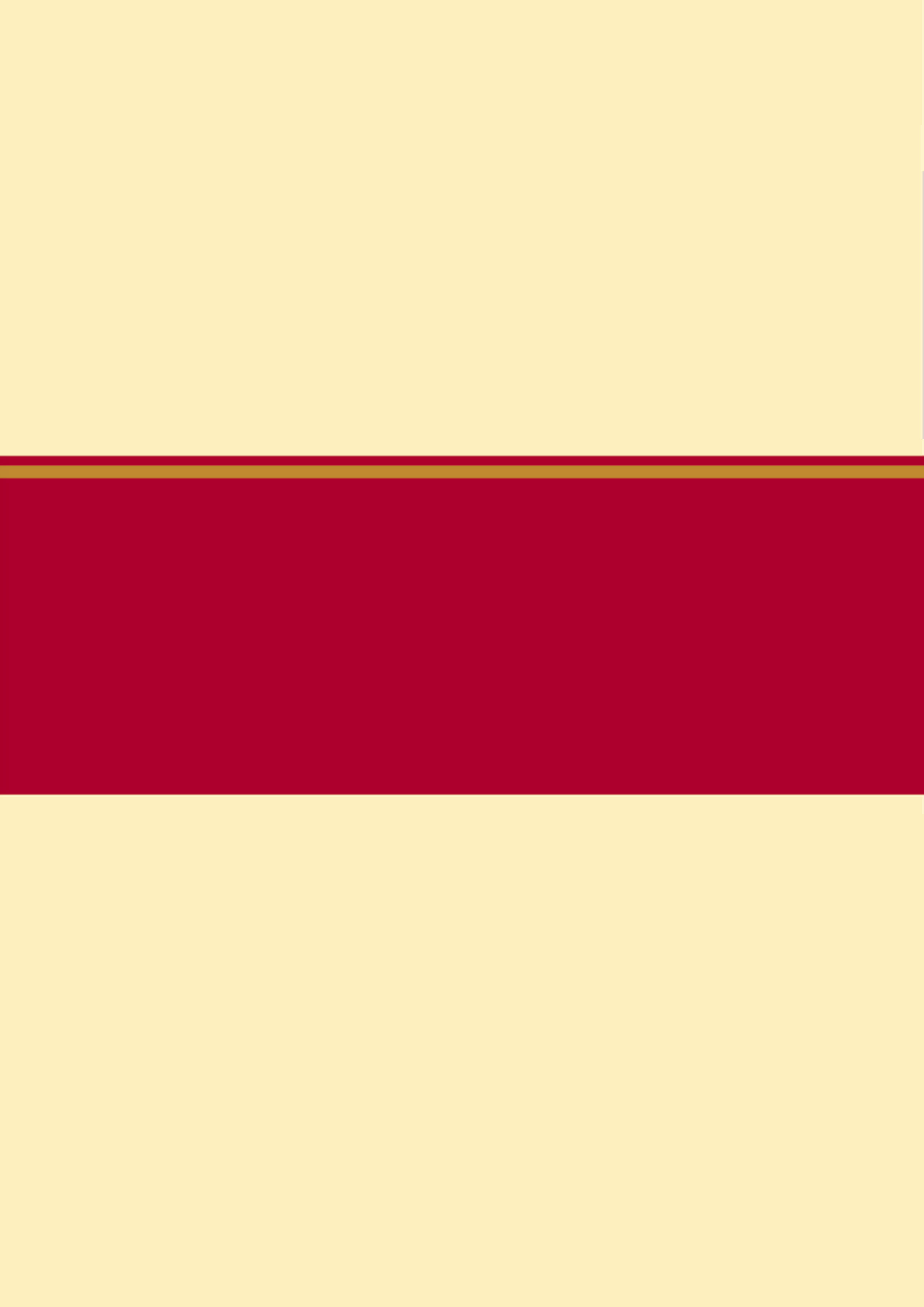 部门职责唐山南堡经济开发区希望路街道办事处在党工委、管委会领导下，贯彻执行党和国家的各项方针、政策、法律、法规；负责街辖范围内的地区性、群众性、公益性、社会性工作。按照职责范围，负责街辖区范围内的环境卫生、环境保护、监督、管理、服务工作。负责街辖范围内的维护稳定及社会治安综合治理工作，依照有关规定做好出租屋和外来暂住人员的管理工作；负责民事调解，法律服务工作，维护居民的合法权益。负责社区建设和管理，积极开展社区服务工作，发动和组织社区成员开展各类社区公益活动；负责拥军优属、优抚安置、社会救济、社会福利、社区文化、科普、体育、教育等工作。负责计划生育、劳动就业、安全生产监督、初级卫生保健和民事调解等工作；尊重少数民族的风俗习惯，保障少数民族的权益。指导和帮助社区居民委员会搞好组织建设和制度建设，发挥社区居民委员会的群众自治组织作用。配合有关部门做好防汛、防风、防火、防震、抢险和防灾工作。向管委会反映居民群众的意见和要求，办理人民群众来信来访事项。承办党工委、管委会交办的其他事项。二、机构设置从决算编报单位构成看，纳入2018 年度本部门决算汇编范围的独立核算单位（以下简称“单位”）共 1个，具体情况如下：一、收入支出决算总体情况说明2018年度支出总计783.82万元。与2017年度决算相比，支出增加99.83万元，增长12.74%，主要原因是人员增加、办公用房增加、小区内安装公益广告，卫生清理等支出的增加。二、收入决算情况说明2018年度本年收入合计783.82万元，其中：财政拨款收入783.82万元，占100%。三、支出决算情况说明2018年度本年支出合计783.82万元，其中：基本支出558.20万元，占71.22%；项目支出225.63万元，占28.78%。如图所示： 四、财政拨款收入支出决算总体情况说明（一）财政拨款收支与2017 年度决算对比情况2018年度形成的财政拨款收支均为一般公共预算财政拨款，其中一般公共预算财政拨款本年收入783.82万元,比2017年度增加99.83万元，增长12.74%，主要是人员增加、办公用房增加、小区内安装公益广告，卫生清理等支出的增加；本年支出783.82万元，增加99.83万元，增长12.74%，主要是人员增加、办公用房增加、小区内安装公益广告，卫生清理等支出的增加。（二）财政拨款收支与年初预算数对比情况2018年度一般公共预算财政拨款收入783.82万元，完成年初预算的103.7%,比年初预算增加28万元，决算数大于预算数主要原因是人员增加、办公用房增加、小区内安装公益广告，卫生清理等支出的增加；本年支出783.82万元，完成年初预算的103.7%,比年初预算增加28万元，决算数大于预算数主要原因是主要是人员增加、办公用房增加、小区内安装公益广告，卫生清理等支出的增加。财政拨款支出决算结构情况。2018 年度财政拨款支出783.82万元，主要用于以下方面：一般公共服务（类）支出6.07万元，占0.77%；医疗卫生与计划生育（类）支出104.46万元，占 13.33%；社会保障和就业（类）支出 618.68万元，占78.94%；城乡社区支出21.98万元，占2.8%；农林水支出1.9万元，占0.24%；住房保障（类）支出30.74万元，占3.92%。（四）一般公共预算基本支出决算情况说明2018 年度财政拨款基本支出783.82万元，其中：人员经费 529.95万元，主要包括基本工资、津贴补贴、绩效工资、机关事业单位基本养老保险缴费、职工基本医疗保险缴费、住房公积金、其他社会保障缴费、其他工资福利支出、奖励金、其他对个人和家庭的补助支出；公用经费28.25万元，主要包括办公费、电费、邮电费、物业管理费、差旅费、维修（护）费、公务接待费、劳务费、其他商品和服务支出、办公设备购置。五、一般公共预算“三公” 经费支出决算情况说明2018年度“三公”经费支出共计0.18万元，较年初预算减少0.32万元，降低64%，主要是全面贯彻落实中央八项规定精神，厉行节约，反对浪费，严格执行公务接待标准，严控接待范围、接待对象；较2017年度减少0.32万元，降低64%，主要是全面贯彻落实中央八项规定精神，厉行节约，反对浪费，严格执行公务接待标准，严控接待范围、接待对象。具体情况如下：（一）因公出国（境）费支出0万元。本部门2018年度因公出国（境）团组0个、共0人/参加其他单位组织的因公出国（境）团组0个、共0人/无本单位组织的出国（境）团组。因公出国（境）费支出与年初预算数持平。（二）公务用车购置及运行维护费支出0万元。本部门2018年度公务用车购置及运行维护费较年初预算无增减变化，较上年无增减变化。公务用车购置费：本部门2018年度公务用车购置量0辆，发生“公务用车购置”经费支出0万元。公务用车购置费支出较年初预算无增减变化；较上年无增减变化。公务用车运行维护费：本部门2018年度单位公务用车保有量0辆。公车运行维护费支出较年初预算增减无变化。（三）公务接待费支出0.18万元。本部门2018年度公务接待共5批次、35人次。公务接待费支出较年初预算减少0.32万元，降低64%,主要是全面贯彻落实中央八项规定精神，厉行节约，反对浪费，严格执行公务接待标准，严控接待范围、接待对象；较上年度减少0.32万元，降低64%,主要是全面贯彻落实中央八项规定精神，厉行节约，反对浪费，严格执行公务接待标准，严控接待范围、接待对象。六、预算绩效情况说明（一）绩效管理工作开展情况1、加强环境建设，强化社区管理。一是加强对居民小区环境卫生的检查督导。开展城区卫生集中整治工作为保证居民小区卫生环境和居民身体健康，街道办对没有专业物业公司参与管理的一些老旧楼房小区和南部平房小区内成堆建筑及生活垃圾进行集中清理，动用翻斗车2辆、小型挖掘机1辆、人工3人，共清除小区内垃圾量80余方，提升了居民小区环境卫生水平。二是对居民小区的管网淤堵进行清理。三是街道办采取防汛工作早安排、防汛物资早准备、防汛隐患早排除的原则，并结合我区防汛经验和防汛实际，有针对性地增加重要区域防汛人员力量和防汛物资调配，全方位确保汛情能够及时有效进行处置，确保安全度汛。2、维护社区稳定，构建和谐街居。一是结合居民小区实际，对辖区内小区展开“拉网式”排查，尤其是开展了以安全用气、用电、用煤、消防通道通畅为重点的社区消防安全检查活动；有针对性的开展了危险化学品车辆停放、市场液化气罐以及烟花爆竹存放专项检查。对检查过程中发现的问题及时处理、整改，通过一系列专项活动，进一步提高了社区居民的安全生产意识，营造了“部门引导、居民参与、和谐稳定”的安全生产工作氛围。二是开展了节前社区安全宣传、“5.12”防灾减灾宣传日、社区安全生产宣传月、安全生产宣传咨询日为主题的宣传活动，通过播放安全常识、布置展板、悬挂标语、发放宣传单等形式向社区居民宣传安全生产、消防安全等方面的知识，增强了社区居民对社区安全的重视程度，进一步提高了社区居民的安全意识。三是建立街道综治中心，完善网格化管理。设计制作完成上墙制度,由曹妃甸区综治办对其内容进行审核无误后后进行了制作上墙；加强社区网格员队伍建设，组建辖区综治网格员队伍、社区治安巡查队伍、人民调解队伍，负责收集、了解本辖区社情民意，并开展各类基础信息的采集、录入、上报工作。四是深入推进综治信息化建设。充分利用工作平台，全面摸清社会治安综合治理要素数据，积极推进综治信息化建设，进一步提高对社会治安的控制能力，不断提升平安建设水平；深入推进“警民共建平安社区”工作，切实加强辖区内治安防范力度及违法犯罪行为打击力度，全力维护小区和谐稳定。五是全面落实信访工作主体责任。突出信访人所在单位的主体责任，动员企业、社区等各种可以利用的力量，全面解决社区信访矛盾隐患，将矛盾隐患消灭在基层和萌芽状态；细化信访工作方法措施，在重要节点和节假日来临时，指导各居委会充分发挥楼栋长、计生小组长、社区积极份子的力量和作用，全面摸排社区内可能存在的信访矛盾隐患，完善各类突发事件的应急预案，截止目前，我辖区信访及维稳工作没有出现恶劣问题，整个街居信访工作总体向好。六是规范建设为抓手，推动食安工作长治久安。街居食品安全工作以保障人民群众“舌尖上的安全”为出发点和落脚点，健全完善规范有序的基层食品安全综合协调体系，以食品小摊点备案卡办理工作为工作重点，广泛宣传食品安全知识，积极做好食品安全协管员培训，切实保障居民的食品安全。3、创城工作常抓不懈，创城成果巩固增强，实现创城工作优中求强。一是创新形式加大宣传力度。发放《应知应会》、《道德模范》、《文明家庭》等明白纸等宣传品20000多张；在原有“讲文明树新风”、《市民文明公约》、《社区居民公约》，社会主义核心价值观主题词、“讲文明、树新风”、“经济强省、美丽河北”、关爱未成年人等公益广告的基础上，增加“新时代”思想宣传内容，同时对内容过时、破损的公益广告进行更换，共制作公益广告450余块。积极利用微信、QQ等各种现代化的信息平台，定期发布创城的各种知识，拓宽了宣传受众面；采取广大居民喜闻乐见的文艺、体育形式加强创城宣传，截至目前共组织、文艺汇演、书画笔会等文化宣传活动15场次。二是以志愿服务为突破口，大力培育文明道德新风尚。积极培育志愿服务文化，在河北省志愿服务网注册志愿者1836人，先后举办6次形式多样的志愿服务活动，通过“品味端午，传承文明”主题活动，“青春志愿行，奉献新时代”爱心义诊活动，宪法宣传活动，使当地人民感受到了党和政府的关爱。三是围绕市容市貌对社区环境紧张整治。街道办围绕市容环境、社区环境等常态管理方面的突出问题进行集中攻坚、迅速整改，坚持每天对环境进行巡查，集中清理三次，动用抓车3辆次，翻斗7辆次，人工7人，清运垃圾560余方，使社区环境面貌得到全面改善，文明指数实现大幅提升；对老旧小区管网淤堵疏浚，彻底解决污水外溢影响居民住户生活、出行的问题；杜绝小区垃圾及秸秆禁烧。通过与物业公司签订目标责任书，悬挂各类禁烧标语80条，印制并发放“禁烧明白纸”2000余张，广泛宣传禁烧垃圾的意义，提升居民禁烧意识；组织开展居民小区内冥币禁售工作，保障城区生态环境。四是加强公共设施的硬件维护，创造良好生活环境。结合物业、三友集团和南盐冀东监狱成立专门维修维护队伍，定期对各小区破损路面、垃圾箱、路灯、体育、消防等公共设施进行及时修复和维护，修缮道路1060平米，为居民创造良好的生活环境。对照创建省级文明城区实地测评标准，完成了复检工作，并通过省验收组的验收。（二）预算项目绩效评价开展情况1、建立绩效管理方面的机制。2、强化日常监管，确保资金使用效益。3、绩效理念逐步树立。4、支出结构得到优化。七、其他重要事项的说明（一）机关运行经费情况本部门2018年度机关运行经费支出28.25万元，比2017年度减少19.1万元，减少40%。主要原因是坚持厉行节约，压减了机关办公支出；比2018年初预算减少18.47，主要原因是厉行节俭，压减开支。（二）政府采购情况本部门2018年度政府采购支出总额0万元，从采购类型来看，政府采购货物支出0 万元、政府采购工程支出0万元、政府采购服务支出 0万元。授予中小企业合同金0万元，占政府采购支出总额的0%，其中授予小微企业合同金额0万元，占政府采购支出总额的 0%。（三）国有资产占用情况截至2018年12月31日，本部门共有车辆0辆，比上年减少1辆，主要是车辆划转到海亿达。（四）其他需要说明的情况1、本部门2018年度执行零余额账户，年末无结余，故政府性基金预算财政拨款收入支出决算表、国有资本经营预算财政拨款支出决算表、政府采购决算表以空表列示。2、由于决算公开表格中金额数值应当保留两位小数，公开数据为四舍五入计算结果，个别数据合计项与分项之和存在小数点后差额，特此说明。（一）财政拨款收入：本年度从本级财政部门取得的财政拨款，包括一般公共预算财政拨款和政府性基金预算财政拨款。（二）事业收入：指事业单位开展专业业务活动及辅助活动所取得的收入。（三）其他收入：指除上述“财政拨款收入”、“事业收入”、“经营收入”等以外的收入。（四）用事业基金弥补收支差额：指事业单位在用当年的“财政拨款收入”、“财政拨款结转和结余资金”、“事业收入”、“经营收入”、“其他收入”不足以安排当年支出的情况下，使用以前年度积累的事业基金（事业单位当年收支相抵后按国家规定提取、用于弥补以后年度收支差额的基金）弥补本年度收支缺口的资金。（五）年初结转和结余：指以前年度尚未完成、结转到本年仍按原规定用途继续使用的资金，或项目已完成等产生的结余资金。（六）结余分配：指事业单位按照事业单位会计制度的规定从非财政补助结余中分配的事业基金和职工福利基金等。（七）年末结转和结余：指单位按有关规定结转到下年或以后年度继续使用的资金，或项目已完成等产生的结余资金。（八）基本支出：填列单位为保障机构正常运转、完成日常工作任务而发生的各项支出。（九）项目支出：填列单位为完成特定的行政工作任务或事业发展目标，在基本支出之外发生的各项支出（十）基本建设支出：填列由本级发展与改革部门集中安排的用于购置固定资产、战略性和应急性储备、土地和无形资产，以及购建基础设施、大型修缮所发生的一般公共预算财政拨款支出，不包括政府性基金、财政专户管理资金以及各类拼盘自筹资金等。（十一）其他资本性支出：填列由各级非发展与改革部门集中安排的用于购置固定资产、战备性和应急性储备、土地和无形资产，以及购建基础设施、大型修缮和财政支持企业更新改造所发生的支出。（十二）“三公”经费：指部门用财政拨款安排的因公出国（境）费、公务用车购置及运行费和公务接待费。其中，因公出国（境）费反映单位公务出国（境）的国际旅费、国外城市间交通费、住宿费、伙食费、培训费、公杂费等支出；公务用车购置及运行费反映单位公务用车购置支出（含车辆购置税）及租用费、燃料费、维修费、过路过桥费、保险费、安全奖励费用等支出；公务接待费反映单位按规定开支的各类公务接待（含外宾接待）支出。（十三）其他交通费用：填列单位除公务用车运行维护费以外的其他交通费用。如飞机、船舶等的燃料费、维修费、过桥过路费、保险费、出租车费用、公务交通补贴等。（十四）公务用车购置：填列单位公务用车车辆购置支出（含车辆购置税）。（十五）其他交通工具购置：填列单位除公务用车外的其他各类交通工具（如船舶、飞机）购置支出（含车辆购置税）。（十六）机关运行经费：指为保障行政单位（包括参照公务员法管理的事业单位）运行用于购买货物和服务的各项资金，包括办公及印刷费、邮电费、差旅费、会议费、福利费、日常维修费、专用材料以及一般设备购置费、办公用房水电费、办公用房取暖费、办公用房物业管理费、公务用车运行维护费以及其他费用。（十七）经费形式:按照经费来源，可分为财政拨款、财政性资金基本保证、财政性资金定额或定项补助、财政性资金零补助四类。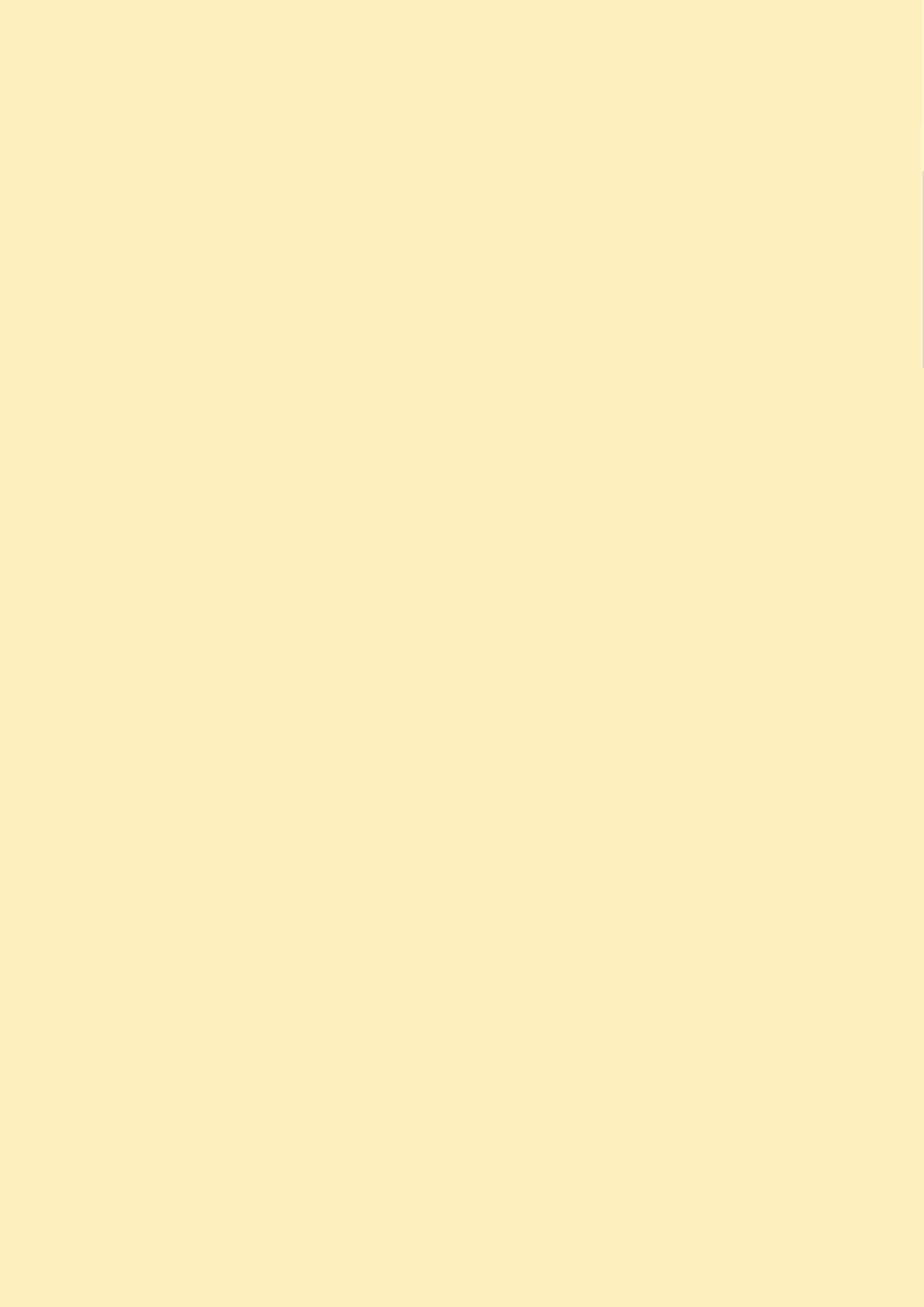 序号单位名称单位基本性质经费形式1唐山南堡经济开发区希望路街道办事处(本级)行政单位财政拨款收入支出决算总表收入支出决算总表收入支出决算总表收入支出决算总表收入支出决算总表收入支出决算总表公开01表部门：河北唐山南堡经济开发区希望路街道办事处金额单位：万元收入收入收入支出支出支出项目行次金额项目行次金额栏次1栏次2一、财政拨款收入1783.82一、一般公共服务支出286.07二、上级补助收入2二、外交支出29三、事业收入3三、国防支出30四、经营收入4四、公共安全支出31五、附属单位上缴收入5五、教育支出32六、其他收入6六、科学技术支出337七、文化体育与传媒支出348八、社会保障和就业支出35618.689九、医疗卫生与计划生育支出36104.4610十、节能环保支出3711十一、城乡社区支出3821.9812十二、农林水支出391.9013十三、交通运输支出4014十四、资源勘探信息等支出4115十五、商业服务业等支出4216十六、金融支出4317十七、援助其他地区支出4418十八、国土海洋气象等支出4519十九、住房保障支出4630.7420二十、粮油物资储备支出4721二十一、其他支出4822二十二、债务还本支出4923二十三、债务付息支出50本年收入合计24783.82本年支出合计51783.82用事业基金弥补收支差额25结余分配52年初结转和结余26年末结转和结余53总计27783.82总计54783.82注：本表反映部门本年度的总收支和年末结转结余情况。注：本表反映部门本年度的总收支和年末结转结余情况。注：本表反映部门本年度的总收支和年末结转结余情况。注：本表反映部门本年度的总收支和年末结转结余情况。注：本表反映部门本年度的总收支和年末结转结余情况。注：本表反映部门本年度的总收支和年末结转结余情况。收入决算表收入决算表收入决算表收入决算表收入决算表收入决算表收入决算表收入决算表收入决算表收入决算表收入决算表收入决算表收入决算表收入决算表收入决算表收入决算表收入决算表收入决算表收入决算表收入决算表收入决算表收入决算表公开02表公开02表公开02表公开02表公开02表部门：唐山南堡经济开发区希望路街道办事处部门：唐山南堡经济开发区希望路街道办事处部门：唐山南堡经济开发区希望路街道办事处部门：唐山南堡经济开发区希望路街道办事处金额单位：万元金额单位：万元金额单位：万元金额单位：万元金额单位：万元项目项目项目项目项目本年收入合计本年收入合计本年收入合计本年收入合计本年收入合计财政拨款收入财政拨款收入财政拨款收入上级补助收入上级补助收入上级补助收入事业收入事业收入事业收入经营收入附属单位上缴收入其他收入功能分类科目编码功能分类科目编码功能分类科目编码科目名称科目名称本年收入合计本年收入合计本年收入合计本年收入合计本年收入合计财政拨款收入财政拨款收入财政拨款收入上级补助收入上级补助收入上级补助收入事业收入事业收入事业收入经营收入附属单位上缴收入其他收入栏次栏次栏次栏次栏次11111222333444567合计合计合计合计合计783.82783.82783.82783.82783.82783.82783.82783.82201201201一般公共服务支出一般公共服务支出6.076.076.076.076.076.076.076.07201032010320103政府办公厅（室）及相关机构事务政府办公厅（室）及相关机构事务3.373.373.373.373.373.373.373.37201030820103082010308  信访事务  信访事务3.373.373.373.373.373.373.373.37201112011120111纪检监察事务纪检监察事务2.702.702.702.702.702.702.702.70201110120111012011101  行政运行  行政运行2.702.702.702.702.702.702.702.70208208208社会保障和就业支出社会保障和就业支出618.68618.68618.68618.68618.68618.68618.68618.68208022080220802民政管理事务民政管理事务556.89556.89556.89556.89556.89556.89556.89556.89208020120802012080201  行政运行  行政运行438.55438.55438.55438.55438.55438.55438.55438.55208020820802082080208  基层政权和社区建设  基层政权和社区建设118.34118.34118.34118.34118.34118.34118.34118.34208052080520805行政事业单位离退休行政事业单位离退休51.2451.2451.2451.2451.2451.2451.2451.24208050520805052080505  机关事业单位基本养老保险缴费支出  机关事业单位基本养老保险缴费支出51.2451.2451.2451.2451.2451.2451.2451.24208092080920809退役安置退役安置5.375.375.375.375.375.375.375.37208090320809032080903  军队移交政府离退休干部管理机构  军队移交政府离退休干部管理机构5.375.375.375.375.375.375.375.37208112081120811残疾人事业残疾人事业4.504.504.504.504.504.504.504.50208110720811072081107  残疾人生活和护理补贴  残疾人生活和护理补贴4.504.504.504.504.504.504.504.50208992089920899其他社会保障和就业支出其他社会保障和就业支出0.680.680.680.680.680.680.680.68208990120899012089901  其他社会保障和就业支出  其他社会保障和就业支出0.680.680.680.680.680.680.680.68210210210医疗卫生与计划生育支出医疗卫生与计划生育支出104.46104.46104.46104.46104.46104.46104.46104.46210072100721007计划生育事务计划生育事务65.5965.5965.5965.5965.5965.5965.5965.59210071621007162100716  计划生育机构  计划生育机构65.5965.5965.5965.5965.5965.5965.5965.59210102101021010食品和药品监督管理事务食品和药品监督管理事务1.201.201.201.201.201.201.201.20210109921010992101099  其他食品和药品监督管理事务支出  其他食品和药品监督管理事务支出1.201.201.201.201.201.201.201.20210112101121011行政事业单位医疗行政事业单位医疗37.6737.6737.6737.6737.6737.6737.6737.67210110121011012101101  行政单位医疗  行政单位医疗37.6737.6737.6737.6737.6737.6737.6737.67212212212城乡社区支出城乡社区支出21.9821.9821.9821.9821.9821.9821.9821.98212052120521205城乡社区环境卫生城乡社区环境卫生21.9821.9821.9821.9821.9821.9821.9821.98212050121205012120501  城乡社区环境卫生  城乡社区环境卫生21.9821.9821.9821.9821.9821.9821.9821.98213213213农林水支出农林水支出1.901.901.901.901.901.901.901.90213032130321303水利水利1.901.901.901.901.901.901.901.90213031421303142130314  防汛  防汛1.901.901.901.901.901.901.901.90221221221住房保障支出住房保障支出30.7430.7430.7430.7430.7430.7430.7430.74221022210222102住房改革支出住房改革支出30.7430.7430.7430.7430.7430.7430.7430.74221020122102012210201  住房公积金  住房公积金30.7430.7430.7430.7430.7430.7430.7430.74注：本表反映部门本年度取得的各项收入情况。注：本表反映部门本年度取得的各项收入情况。注：本表反映部门本年度取得的各项收入情况。注：本表反映部门本年度取得的各项收入情况。注：本表反映部门本年度取得的各项收入情况。注：本表反映部门本年度取得的各项收入情况。注：本表反映部门本年度取得的各项收入情况。注：本表反映部门本年度取得的各项收入情况。注：本表反映部门本年度取得的各项收入情况。注：本表反映部门本年度取得的各项收入情况。注：本表反映部门本年度取得的各项收入情况。注：本表反映部门本年度取得的各项收入情况。注：本表反映部门本年度取得的各项收入情况。注：本表反映部门本年度取得的各项收入情况。注：本表反映部门本年度取得的各项收入情况。注：本表反映部门本年度取得的各项收入情况。注：本表反映部门本年度取得的各项收入情况。注：本表反映部门本年度取得的各项收入情况。注：本表反映部门本年度取得的各项收入情况。注：本表反映部门本年度取得的各项收入情况。注：本表反映部门本年度取得的各项收入情况。注：本表反映部门本年度取得的各项收入情况。支出决算表支出决算表支出决算表支出决算表支出决算表支出决算表支出决算表支出决算表支出决算表支出决算表支出决算表支出决算表支出决算表支出决算表支出决算表支出决算表支出决算表支出决算表支出决算表支出决算表支出决算表支出决算表支出决算表支出决算表支出决算表支出决算表支出决算表支出决算表支出决算表公开03表公开03表公开03表公开03表部门：河北唐山南堡经济开发区希望路街道办事处部门：河北唐山南堡经济开发区希望路街道办事处部门：河北唐山南堡经济开发区希望路街道办事处部门：河北唐山南堡经济开发区希望路街道办事处部门：河北唐山南堡经济开发区希望路街道办事处部门：河北唐山南堡经济开发区希望路街道办事处部门：河北唐山南堡经济开发区希望路街道办事处部门：河北唐山南堡经济开发区希望路街道办事处部门：河北唐山南堡经济开发区希望路街道办事处金额单位：万元金额单位：万元金额单位：万元金额单位：万元金额单位：万元金额单位：万元金额单位：万元金额单位：万元项目项目项目项目项目项目项目项目项目项目本年支出合计本年支出合计基本支出基本支出项目支出项目支出项目支出项目支出上缴上级支出上缴上级支出上缴上级支出经营支出经营支出经营支出经营支出对附属单位补助支出对附属单位补助支出对附属单位补助支出功能分类科目编码功能分类科目编码功能分类科目编码科目名称科目名称科目名称科目名称科目名称科目名称科目名称本年支出合计本年支出合计基本支出基本支出项目支出项目支出项目支出项目支出上缴上级支出上缴上级支出上缴上级支出经营支出经营支出经营支出经营支出对附属单位补助支出对附属单位补助支出对附属单位补助支出栏次栏次栏次栏次栏次栏次栏次栏次栏次栏次112233334445555666合计合计合计合计合计合计合计合计合计合计783.82783.82558.20558.20225.63225.63225.63225.63201201201一般公共服务支出一般公共服务支出一般公共服务支出一般公共服务支出一般公共服务支出一般公共服务支出一般公共服务支出6.076.076.076.076.076.07201032010320103政府办公厅（室）及相关机构事务政府办公厅（室）及相关机构事务政府办公厅（室）及相关机构事务政府办公厅（室）及相关机构事务政府办公厅（室）及相关机构事务政府办公厅（室）及相关机构事务政府办公厅（室）及相关机构事务3.373.373.373.373.373.37201030820103082010308  信访事务  信访事务  信访事务  信访事务  信访事务  信访事务  信访事务3.373.373.373.373.373.37201112011120111纪检监察事务纪检监察事务纪检监察事务纪检监察事务纪检监察事务纪检监察事务纪检监察事务2.702.702.702.702.702.70201110120111012011101  行政运行  行政运行  行政运行  行政运行  行政运行  行政运行  行政运行2.702.702.702.702.702.70208208208社会保障和就业支出社会保障和就业支出社会保障和就业支出社会保障和就业支出社会保障和就业支出社会保障和就业支出社会保障和就业支出618.68618.68489.79489.79128.89128.89128.89128.89208022080220802民政管理事务民政管理事务民政管理事务民政管理事务民政管理事务民政管理事务民政管理事务556.89556.89438.55438.55118.34118.34118.34118.34208020120802012080201  行政运行  行政运行  行政运行  行政运行  行政运行  行政运行  行政运行438.55438.55438.55438.55208020820802082080208  基层政权和社区建设  基层政权和社区建设  基层政权和社区建设  基层政权和社区建设  基层政权和社区建设  基层政权和社区建设  基层政权和社区建设118.34118.34118.34118.34118.34118.34208052080520805行政事业单位离退休行政事业单位离退休行政事业单位离退休行政事业单位离退休行政事业单位离退休行政事业单位离退休行政事业单位离退休51.2451.2451.2451.24208050520805052080505  机关事业单位基本养老保险缴费支出  机关事业单位基本养老保险缴费支出  机关事业单位基本养老保险缴费支出  机关事业单位基本养老保险缴费支出  机关事业单位基本养老保险缴费支出  机关事业单位基本养老保险缴费支出  机关事业单位基本养老保险缴费支出51.2451.2451.2451.24208092080920809退役安置退役安置退役安置退役安置退役安置退役安置退役安置5.375.375.375.375.375.37208090320809032080903  军队移交政府离退休干部管理机构  军队移交政府离退休干部管理机构  军队移交政府离退休干部管理机构  军队移交政府离退休干部管理机构  军队移交政府离退休干部管理机构  军队移交政府离退休干部管理机构  军队移交政府离退休干部管理机构5.375.375.375.375.375.37208112081120811残疾人事业残疾人事业残疾人事业残疾人事业残疾人事业残疾人事业残疾人事业4.504.504.504.504.504.50208110720811072081107  残疾人生活和护理补贴  残疾人生活和护理补贴  残疾人生活和护理补贴  残疾人生活和护理补贴  残疾人生活和护理补贴  残疾人生活和护理补贴  残疾人生活和护理补贴4.504.504.504.504.504.50208992089920899其他社会保障和就业支出其他社会保障和就业支出其他社会保障和就业支出其他社会保障和就业支出其他社会保障和就业支出其他社会保障和就业支出其他社会保障和就业支出0.680.680.680.680.680.68208990120899012089901  其他社会保障和就业支出  其他社会保障和就业支出  其他社会保障和就业支出  其他社会保障和就业支出  其他社会保障和就业支出  其他社会保障和就业支出  其他社会保障和就业支出0.680.680.680.680.680.68210210210医疗卫生与计划生育支出医疗卫生与计划生育支出医疗卫生与计划生育支出医疗卫生与计划生育支出医疗卫生与计划生育支出医疗卫生与计划生育支出医疗卫生与计划生育支出104.46104.4637.6737.6766.7966.7966.7966.79210072100721007计划生育事务计划生育事务计划生育事务计划生育事务计划生育事务计划生育事务计划生育事务65.5965.5965.5965.5965.5965.59210071621007162100716  计划生育机构  计划生育机构  计划生育机构  计划生育机构  计划生育机构  计划生育机构  计划生育机构65.5965.5965.5965.5965.5965.59210102101021010食品和药品监督管理事务食品和药品监督管理事务食品和药品监督管理事务食品和药品监督管理事务食品和药品监督管理事务食品和药品监督管理事务食品和药品监督管理事务1.201.201.201.201.201.20210109921010992101099  其他食品和药品监督管理事务支出  其他食品和药品监督管理事务支出  其他食品和药品监督管理事务支出  其他食品和药品监督管理事务支出  其他食品和药品监督管理事务支出  其他食品和药品监督管理事务支出  其他食品和药品监督管理事务支出1.201.201.201.201.201.20210112101121011行政事业单位医疗行政事业单位医疗行政事业单位医疗行政事业单位医疗行政事业单位医疗行政事业单位医疗行政事业单位医疗37.6737.6737.6737.67210110121011012101101  行政单位医疗  行政单位医疗  行政单位医疗  行政单位医疗  行政单位医疗  行政单位医疗  行政单位医疗37.6737.6737.6737.67212212212城乡社区支出城乡社区支出城乡社区支出城乡社区支出城乡社区支出城乡社区支出城乡社区支出21.9821.9821.9821.9821.9821.98212052120521205城乡社区环境卫生城乡社区环境卫生城乡社区环境卫生城乡社区环境卫生城乡社区环境卫生城乡社区环境卫生城乡社区环境卫生21.9821.9821.9821.9821.9821.98212050121205012120501  城乡社区环境卫生  城乡社区环境卫生  城乡社区环境卫生  城乡社区环境卫生  城乡社区环境卫生  城乡社区环境卫生  城乡社区环境卫生21.9821.9821.9821.9821.9821.98213213213农林水支出农林水支出农林水支出农林水支出农林水支出农林水支出农林水支出1.901.901.901.901.901.90213032130321303水利水利水利水利水利水利水利1.901.901.901.901.901.90213031421303142130314  防汛  防汛  防汛  防汛  防汛  防汛  防汛1.901.901.901.901.901.90221221221住房保障支出住房保障支出住房保障支出住房保障支出住房保障支出住房保障支出住房保障支出30.7430.7430.7430.74221022210222102住房改革支出住房改革支出住房改革支出住房改革支出住房改革支出住房改革支出住房改革支出30.7430.7430.7430.74221020122102012210201  住房公积金  住房公积金  住房公积金  住房公积金  住房公积金  住房公积金  住房公积金30.7430.7430.7430.74注：本表反映部门本年度各项支出情况。注：本表反映部门本年度各项支出情况。注：本表反映部门本年度各项支出情况。注：本表反映部门本年度各项支出情况。注：本表反映部门本年度各项支出情况。注：本表反映部门本年度各项支出情况。注：本表反映部门本年度各项支出情况。注：本表反映部门本年度各项支出情况。注：本表反映部门本年度各项支出情况。注：本表反映部门本年度各项支出情况。注：本表反映部门本年度各项支出情况。注：本表反映部门本年度各项支出情况。注：本表反映部门本年度各项支出情况。注：本表反映部门本年度各项支出情况。注：本表反映部门本年度各项支出情况。注：本表反映部门本年度各项支出情况。注：本表反映部门本年度各项支出情况。注：本表反映部门本年度各项支出情况。注：本表反映部门本年度各项支出情况。注：本表反映部门本年度各项支出情况。注：本表反映部门本年度各项支出情况。注：本表反映部门本年度各项支出情况。注：本表反映部门本年度各项支出情况。注：本表反映部门本年度各项支出情况。注：本表反映部门本年度各项支出情况。注：本表反映部门本年度各项支出情况。注：本表反映部门本年度各项支出情况。注：本表反映部门本年度各项支出情况。财政拨款收入支出决算总表财政拨款收入支出决算总表财政拨款收入支出决算总表财政拨款收入支出决算总表财政拨款收入支出决算总表财政拨款收入支出决算总表财政拨款收入支出决算总表财政拨款收入支出决算总表财政拨款收入支出决算总表财政拨款收入支出决算总表财政拨款收入支出决算总表财政拨款收入支出决算总表财政拨款收入支出决算总表财政拨款收入支出决算总表财政拨款收入支出决算总表财政拨款收入支出决算总表财政拨款收入支出决算总表财政拨款收入支出决算总表财政拨款收入支出决算总表财政拨款收入支出决算总表财政拨款收入支出决算总表财政拨款收入支出决算总表财政拨款收入支出决算总表财政拨款收入支出决算总表财政拨款收入支出决算总表财政拨款收入支出决算总表财政拨款收入支出决算总表财政拨款收入支出决算总表财政拨款收入支出决算总表公开04表公开04表公开04表部门：河北唐山南堡经济开发区希望路街道办事处部门：河北唐山南堡经济开发区希望路街道办事处部门：河北唐山南堡经济开发区希望路街道办事处部门：河北唐山南堡经济开发区希望路街道办事处部门：河北唐山南堡经济开发区希望路街道办事处部门：河北唐山南堡经济开发区希望路街道办事处部门：河北唐山南堡经济开发区希望路街道办事处部门：河北唐山南堡经济开发区希望路街道办事处部门：河北唐山南堡经济开发区希望路街道办事处部门：河北唐山南堡经济开发区希望路街道办事处部门：河北唐山南堡经济开发区希望路街道办事处部门：河北唐山南堡经济开发区希望路街道办事处部门：河北唐山南堡经济开发区希望路街道办事处部门：河北唐山南堡经济开发区希望路街道办事处部门：河北唐山南堡经济开发区希望路街道办事处部门：河北唐山南堡经济开发区希望路街道办事处部门：河北唐山南堡经济开发区希望路街道办事处部门：河北唐山南堡经济开发区希望路街道办事处部门：河北唐山南堡经济开发区希望路街道办事处金额单位：万元金额单位：万元金额单位：万元金额单位：万元金额单位：万元金额单位：万元金额单位：万元收     入收     入收     入收     入收     入收     入收     入收     入支     出支     出支     出支     出支     出支     出支     出支     出支     出支     出支     出支     出支     出支     出支     出支     出支     出支     出支     出支     出支     出项目项目项目项目项目项目行次行次金额金额金额项目项目项目项目项目项目行次行次合计合计合计合计一般公共预算财政拨款一般公共预算财政拨款一般公共预算财政拨款一般公共预算财政拨款政府性基金预算财政拨款政府性基金预算财政拨款栏次栏次栏次栏次栏次栏次111栏次栏次栏次栏次栏次栏次2222333344一、一般公共预算财政拨款一、一般公共预算财政拨款一、一般公共预算财政拨款一、一般公共预算财政拨款一、一般公共预算财政拨款一、一般公共预算财政拨款11783.82783.82783.82一、一般公共服务支出一、一般公共服务支出一、一般公共服务支出一、一般公共服务支出一、一般公共服务支出一、一般公共服务支出29296.076.076.076.076.076.076.076.07二、政府性基金预算财政拨款二、政府性基金预算财政拨款二、政府性基金预算财政拨款二、政府性基金预算财政拨款二、政府性基金预算财政拨款二、政府性基金预算财政拨款22二、外交支出二、外交支出二、外交支出二、外交支出二、外交支出二、外交支出303033三、国防支出三、国防支出三、国防支出三、国防支出三、国防支出三、国防支出313144四、公共安全支出四、公共安全支出四、公共安全支出四、公共安全支出四、公共安全支出四、公共安全支出323255五、教育支出五、教育支出五、教育支出五、教育支出五、教育支出五、教育支出333366六、科学技术支出六、科学技术支出六、科学技术支出六、科学技术支出六、科学技术支出六、科学技术支出343477七、文化体育与传媒支出七、文化体育与传媒支出七、文化体育与传媒支出七、文化体育与传媒支出七、文化体育与传媒支出七、文化体育与传媒支出353588八、社会保障和就业支出八、社会保障和就业支出八、社会保障和就业支出八、社会保障和就业支出八、社会保障和就业支出八、社会保障和就业支出3636618.68618.68618.68618.68618.68618.68618.68618.6899九、医疗卫生与计划生育支出九、医疗卫生与计划生育支出九、医疗卫生与计划生育支出九、医疗卫生与计划生育支出九、医疗卫生与计划生育支出九、医疗卫生与计划生育支出3737104.46104.46104.46104.46104.46104.46104.46104.461010十、节能环保支出十、节能环保支出十、节能环保支出十、节能环保支出十、节能环保支出十、节能环保支出38381111十一、城乡社区支出十一、城乡社区支出十一、城乡社区支出十一、城乡社区支出十一、城乡社区支出十一、城乡社区支出393921.9821.9821.9821.9821.9821.9821.9821.981212十二、农林水支出十二、农林水支出十二、农林水支出十二、农林水支出十二、农林水支出十二、农林水支出40401.901.901.901.901.901.901.901.901313十三、交通运输支出十三、交通运输支出十三、交通运输支出十三、交通运输支出十三、交通运输支出十三、交通运输支出41411414十四、资源勘探信息等支出十四、资源勘探信息等支出十四、资源勘探信息等支出十四、资源勘探信息等支出十四、资源勘探信息等支出十四、资源勘探信息等支出42421515十五、商业服务业等支出十五、商业服务业等支出十五、商业服务业等支出十五、商业服务业等支出十五、商业服务业等支出十五、商业服务业等支出43431616十六、金融支出十六、金融支出十六、金融支出十六、金融支出十六、金融支出十六、金融支出44441717十七、援助其他地区支出十七、援助其他地区支出十七、援助其他地区支出十七、援助其他地区支出十七、援助其他地区支出十七、援助其他地区支出45451818十八、国土海洋气象等支出十八、国土海洋气象等支出十八、国土海洋气象等支出十八、国土海洋气象等支出十八、国土海洋气象等支出十八、国土海洋气象等支出46461919十九、住房保障支出十九、住房保障支出十九、住房保障支出十九、住房保障支出十九、住房保障支出十九、住房保障支出474730.7430.7430.7430.7430.7430.7430.7430.742020二十、粮油物资储备支出二十、粮油物资储备支出二十、粮油物资储备支出二十、粮油物资储备支出二十、粮油物资储备支出二十、粮油物资储备支出48482121二十一、其他支出二十一、其他支出二十一、其他支出二十一、其他支出二十一、其他支出二十一、其他支出49492222二十二、债务还本支出二十二、债务还本支出二十二、债务还本支出二十二、债务还本支出二十二、债务还本支出二十二、债务还本支出50502323二十三、债务付息支出二十三、债务付息支出二十三、债务付息支出二十三、债务付息支出二十三、债务付息支出二十三、债务付息支出5151本年收入合计本年收入合计本年收入合计本年收入合计本年收入合计本年收入合计2424783.82783.82783.82本年支出合计本年支出合计本年支出合计本年支出合计本年支出合计本年支出合计5252783.82783.82783.82783.82783.82783.82783.82783.82年初财政拨款结转和结余年初财政拨款结转和结余年初财政拨款结转和结余年初财政拨款结转和结余年初财政拨款结转和结余年初财政拨款结转和结余2525年末财政拨款结转和结余年末财政拨款结转和结余年末财政拨款结转和结余年末财政拨款结转和结余年末财政拨款结转和结余年末财政拨款结转和结余5353  一般公共预算财政拨款  一般公共预算财政拨款  一般公共预算财政拨款  一般公共预算财政拨款  一般公共预算财政拨款  一般公共预算财政拨款26265454  政府性基金预算财政拨款  政府性基金预算财政拨款  政府性基金预算财政拨款  政府性基金预算财政拨款  政府性基金预算财政拨款  政府性基金预算财政拨款27275555总计总计总计总计总计总计2828783.82783.82783.82总计总计总计总计总计总计5656783.82783.82783.82783.82783.82783.82783.82783.82注：本表反映部门本年度一般公共预算财政拨款和政府性基金预算财政拨款的总收支和年末结转结余情况。注：本表反映部门本年度一般公共预算财政拨款和政府性基金预算财政拨款的总收支和年末结转结余情况。注：本表反映部门本年度一般公共预算财政拨款和政府性基金预算财政拨款的总收支和年末结转结余情况。注：本表反映部门本年度一般公共预算财政拨款和政府性基金预算财政拨款的总收支和年末结转结余情况。注：本表反映部门本年度一般公共预算财政拨款和政府性基金预算财政拨款的总收支和年末结转结余情况。注：本表反映部门本年度一般公共预算财政拨款和政府性基金预算财政拨款的总收支和年末结转结余情况。注：本表反映部门本年度一般公共预算财政拨款和政府性基金预算财政拨款的总收支和年末结转结余情况。注：本表反映部门本年度一般公共预算财政拨款和政府性基金预算财政拨款的总收支和年末结转结余情况。注：本表反映部门本年度一般公共预算财政拨款和政府性基金预算财政拨款的总收支和年末结转结余情况。注：本表反映部门本年度一般公共预算财政拨款和政府性基金预算财政拨款的总收支和年末结转结余情况。注：本表反映部门本年度一般公共预算财政拨款和政府性基金预算财政拨款的总收支和年末结转结余情况。注：本表反映部门本年度一般公共预算财政拨款和政府性基金预算财政拨款的总收支和年末结转结余情况。注：本表反映部门本年度一般公共预算财政拨款和政府性基金预算财政拨款的总收支和年末结转结余情况。注：本表反映部门本年度一般公共预算财政拨款和政府性基金预算财政拨款的总收支和年末结转结余情况。注：本表反映部门本年度一般公共预算财政拨款和政府性基金预算财政拨款的总收支和年末结转结余情况。注：本表反映部门本年度一般公共预算财政拨款和政府性基金预算财政拨款的总收支和年末结转结余情况。注：本表反映部门本年度一般公共预算财政拨款和政府性基金预算财政拨款的总收支和年末结转结余情况。注：本表反映部门本年度一般公共预算财政拨款和政府性基金预算财政拨款的总收支和年末结转结余情况。注：本表反映部门本年度一般公共预算财政拨款和政府性基金预算财政拨款的总收支和年末结转结余情况。注：本表反映部门本年度一般公共预算财政拨款和政府性基金预算财政拨款的总收支和年末结转结余情况。注：本表反映部门本年度一般公共预算财政拨款和政府性基金预算财政拨款的总收支和年末结转结余情况。注：本表反映部门本年度一般公共预算财政拨款和政府性基金预算财政拨款的总收支和年末结转结余情况。注：本表反映部门本年度一般公共预算财政拨款和政府性基金预算财政拨款的总收支和年末结转结余情况。注：本表反映部门本年度一般公共预算财政拨款和政府性基金预算财政拨款的总收支和年末结转结余情况。注：本表反映部门本年度一般公共预算财政拨款和政府性基金预算财政拨款的总收支和年末结转结余情况。注：本表反映部门本年度一般公共预算财政拨款和政府性基金预算财政拨款的总收支和年末结转结余情况。注：本表反映部门本年度一般公共预算财政拨款和政府性基金预算财政拨款的总收支和年末结转结余情况。注：本表反映部门本年度一般公共预算财政拨款和政府性基金预算财政拨款的总收支和年末结转结余情况。注：本表反映部门本年度一般公共预算财政拨款和政府性基金预算财政拨款的总收支和年末结转结余情况。一般公共预算财政拨款支出决算表一般公共预算财政拨款支出决算表一般公共预算财政拨款支出决算表一般公共预算财政拨款支出决算表一般公共预算财政拨款支出决算表一般公共预算财政拨款支出决算表一般公共预算财政拨款支出决算表一般公共预算财政拨款支出决算表一般公共预算财政拨款支出决算表公开05表公开05表部门：河北唐山南堡经济开发区希望路街道办事处部门：河北唐山南堡经济开发区希望路街道办事处部门：河北唐山南堡经济开发区希望路街道办事处部门：河北唐山南堡经济开发区希望路街道办事处部门：河北唐山南堡经济开发区希望路街道办事处金额单位：万元金额单位：万元项目项目项目项目本年支出本年支出本年支出本年支出本年支出功能分类科目编码功能分类科目编码功能分类科目编码科目名称小计小计基本支出基本支出项目支出功能分类科目编码功能分类科目编码功能分类科目编码科目名称小计小计基本支出基本支出项目支出功能分类科目编码功能分类科目编码功能分类科目编码科目名称小计小计基本支出基本支出项目支出栏次栏次栏次栏次11223合计合计合计合计783.82783.82558.20558.20225.63201201201一般公共服务支出6.076.076.07201032010320103政府办公厅（室）及相关机构事务3.373.373.37201030820103082010308  信访事务3.373.373.37201112011120111纪检监察事务2.702.702.70201110120111012011101  行政运行2.702.702.70208208208社会保障和就业支出618.68618.68489.79489.79128.89208022080220802民政管理事务556.89556.89438.55438.55118.34208020120802012080201  行政运行438.55438.55438.55438.55208020820802082080208  基层政权和社区建设118.34118.34118.34208052080520805行政事业单位离退休51.2451.2451.2451.24208050520805052080505  机关事业单位基本养老保险缴费支出51.2451.2451.2451.24208092080920809退役安置5.375.375.37208090320809032080903  军队移交政府离退休干部管理机构5.375.375.37208112081120811残疾人事业4.504.504.50208110720811072081107  残疾人生活和护理补贴4.504.504.50208992089920899其他社会保障和就业支出0.680.680.68208990120899012089901  其他社会保障和就业支出0.680.680.68210210210医疗卫生与计划生育支出104.46104.4637.6737.6766.79210072100721007计划生育事务65.5965.5965.59210071621007162100716  计划生育机构65.5965.5965.59210102101021010食品和药品监督管理事务1.201.201.20210109921010992101099  其他食品和药品监督管理事务支出1.201.201.20210112101121011行政事业单位医疗37.6737.6737.6737.67210110121011012101101  行政单位医疗37.6737.6737.6737.67212212212城乡社区支出21.9821.9821.98212052120521205城乡社区环境卫生21.9821.9821.98212050121205012120501  城乡社区环境卫生21.9821.9821.98213213213农林水支出1.901.901.90213032130321303水利1.901.901.90213031421303142130314  防汛1.901.901.90221221221住房保障支出30.7430.7430.7430.74221022210222102住房改革支出30.7430.7430.7430.74221020122102012210201  住房公积金30.7430.7430.7430.74注：本表反映部门本年度一般公共预算财政拨款收入及支出情况。      注：本表反映部门本年度一般公共预算财政拨款收入及支出情况。      注：本表反映部门本年度一般公共预算财政拨款收入及支出情况。      注：本表反映部门本年度一般公共预算财政拨款收入及支出情况。      注：本表反映部门本年度一般公共预算财政拨款收入及支出情况。      注：本表反映部门本年度一般公共预算财政拨款收入及支出情况。      注：本表反映部门本年度一般公共预算财政拨款收入及支出情况。      注：本表反映部门本年度一般公共预算财政拨款收入及支出情况。      注：本表反映部门本年度一般公共预算财政拨款收入及支出情况。      一般公共预算财政拨款基本支出决算表一般公共预算财政拨款基本支出决算表一般公共预算财政拨款基本支出决算表一般公共预算财政拨款基本支出决算表一般公共预算财政拨款基本支出决算表一般公共预算财政拨款基本支出决算表一般公共预算财政拨款基本支出决算表一般公共预算财政拨款基本支出决算表一般公共预算财政拨款基本支出决算表公开06表公开06表部门：河北唐山南堡经济开发区希望路街道办事处部门：河北唐山南堡经济开发区希望路街道办事处部门：河北唐山南堡经济开发区希望路街道办事处部门：河北唐山南堡经济开发区希望路街道办事处部门：河北唐山南堡经济开发区希望路街道办事处金额单位：万元金额单位：万元人员经费人员经费人员经费公用经费公用经费公用经费公用经费公用经费公用经费科目编码科目名称决算数科目编码科目名称决算数科目编码科目名称决算数科目编码科目名称决算数科目编码科目名称决算数科目编码科目名称决算数301工资福利支出529.83302商品和服务支出27.25307债务利息及费用支出30101  基本工资139.7330201  办公费7.1630701  国内债务付息30102  津贴补贴29.1730202  印刷费30702  国外债务付息30103  奖金30203  咨询费310资本性支出1.0030106  伙食补助费30204  手续费31001  房屋建筑物购建30107  绩效工资124.8330205  水费31002  办公设备购置1.0030108  机关事业单位基本养老保险缴费51.4930206  电费1.2431003  专用设备购置30109  职业年金缴费30207  邮电费8.5631005  基础设施建设30110  职工基本医疗保险缴费37.4230208  取暖费31006  大型修缮30111  公务员医疗补助缴费30209  物业管理费0.3031007  信息网络及软件购置更新30112  其他社会保障缴费3.7030211  差旅费5.1731008  物资储备30113  住房公积金30.7430212  因公出国（境）费用31009  土地补偿30114  医疗费0.0030213  维修（护）费2.6231010  安置补助30199  其他工资福利支出112.7630214  租赁费31011  地上附着物和青苗补偿303对个人和家庭的补助0.1230215  会议费31012  拆迁补偿30301  离休费30216  培训费31013  公务用车购置30302  退休费30217  公务接待费0.1831019  其他交通工具购置30303  退职（役）费30218  专用材料费31021  文物和陈列品购置30304  抚恤金30224  被装购置费31022  无形资产购置30305  生活补助30225  专用燃料费0.0231099  其他资本性支出30306  救济费30226  劳务费0.50399其他支出30307  医疗费补助30227  委托业务费39906  赠与30308  助学金30228  工会经费39907  国家赔偿费用支出30309  奖励金0.1230229  福利费39908  对民间非营利组织和群众性自治组织补贴30310  个人农业生产补贴30231  公务用车运行维护费39999  其他支出30399  其他对个人和家庭的补助支出30239  其他交通费用30240  税金及附加费用30299  其他商品和服务支出1.50人员经费合计人员经费合计529.95公用经费合计公用经费合计公用经费合计公用经费合计公用经费合计28.25注：本表反映部门本年度一般公共预算财政拨款基本支出明细情况。        注：本表反映部门本年度一般公共预算财政拨款基本支出明细情况。        注：本表反映部门本年度一般公共预算财政拨款基本支出明细情况。        注：本表反映部门本年度一般公共预算财政拨款基本支出明细情况。        注：本表反映部门本年度一般公共预算财政拨款基本支出明细情况。        注：本表反映部门本年度一般公共预算财政拨款基本支出明细情况。        注：本表反映部门本年度一般公共预算财政拨款基本支出明细情况。        注：本表反映部门本年度一般公共预算财政拨款基本支出明细情况。        注：本表反映部门本年度一般公共预算财政拨款基本支出明细情况。        一般公共预算财政拨款“三公”经费支出决算表一般公共预算财政拨款“三公”经费支出决算表一般公共预算财政拨款“三公”经费支出决算表一般公共预算财政拨款“三公”经费支出决算表一般公共预算财政拨款“三公”经费支出决算表一般公共预算财政拨款“三公”经费支出决算表公开07表部门：河北唐山南堡经济开发区希望路街道办事处部门：河北唐山南堡经济开发区希望路街道办事处部门：河北唐山南堡经济开发区希望路街道办事处部门：河北唐山南堡经济开发区希望路街道办事处部门：河北唐山南堡经济开发区希望路街道办事处金额单位：万元预算数预算数预算数预算数预算数预算数合计因公出国（境）费公务用车购置及运行费公务用车购置及运行费公务用车购置及运行费公务接待费合计因公出国（境）费小计公务用车购置费公务用车运行费公务接待费1234560.500.50决算数决算数决算数决算数决算数决算数合计因公出国（境）费公务用车购置及运行费公务用车购置及运行费公务用车购置及运行费公务接待费合计因公出国（境）费小计公务用车购置费公务用车运行费公务接待费7891011120.180.18注：本表反映部门本年度“三公”经费支出预决算情况。其中：预算数为“三公”经费年初预算数，决算数是包括当年一般公共预算财政拨款和以前年度结转资金安排的实际支出。           注：本表反映部门本年度“三公”经费支出预决算情况。其中：预算数为“三公”经费年初预算数，决算数是包括当年一般公共预算财政拨款和以前年度结转资金安排的实际支出。           注：本表反映部门本年度“三公”经费支出预决算情况。其中：预算数为“三公”经费年初预算数，决算数是包括当年一般公共预算财政拨款和以前年度结转资金安排的实际支出。           注：本表反映部门本年度“三公”经费支出预决算情况。其中：预算数为“三公”经费年初预算数，决算数是包括当年一般公共预算财政拨款和以前年度结转资金安排的实际支出。           注：本表反映部门本年度“三公”经费支出预决算情况。其中：预算数为“三公”经费年初预算数，决算数是包括当年一般公共预算财政拨款和以前年度结转资金安排的实际支出。           注：本表反映部门本年度“三公”经费支出预决算情况。其中：预算数为“三公”经费年初预算数，决算数是包括当年一般公共预算财政拨款和以前年度结转资金安排的实际支出。           政府性基金预算财政拨款收入支出决算表政府性基金预算财政拨款收入支出决算表政府性基金预算财政拨款收入支出决算表政府性基金预算财政拨款收入支出决算表政府性基金预算财政拨款收入支出决算表政府性基金预算财政拨款收入支出决算表政府性基金预算财政拨款收入支出决算表政府性基金预算财政拨款收入支出决算表政府性基金预算财政拨款收入支出决算表政府性基金预算财政拨款收入支出决算表政府性基金预算财政拨款收入支出决算表公开08表部门：部门：部门：部门：部门：部门：金额单位：万元金额单位：万元项目项目项目项目项目年初结转和结余本年收入本年支出本年支出本年支出年末结转和结余功能分类科目编码功能分类科目编码功能分类科目编码科目名称科目名称年初结转和结余本年收入小计基本支出项目支出年末结转和结余功能分类科目编码功能分类科目编码功能分类科目编码科目名称科目名称年初结转和结余本年收入小计基本支出项目支出年末结转和结余功能分类科目编码功能分类科目编码功能分类科目编码科目名称科目名称年初结转和结余本年收入小计基本支出项目支出年末结转和结余栏次栏次栏次栏次栏次123456合计合计合计合计合计注：本表反映部门本年度政府性基金预算财政拨款收入、支出及结转和结余情况。 本部门本年度无相关收支情况，因此以空表列式。      注：本表反映部门本年度政府性基金预算财政拨款收入、支出及结转和结余情况。 本部门本年度无相关收支情况，因此以空表列式。      注：本表反映部门本年度政府性基金预算财政拨款收入、支出及结转和结余情况。 本部门本年度无相关收支情况，因此以空表列式。      注：本表反映部门本年度政府性基金预算财政拨款收入、支出及结转和结余情况。 本部门本年度无相关收支情况，因此以空表列式。      注：本表反映部门本年度政府性基金预算财政拨款收入、支出及结转和结余情况。 本部门本年度无相关收支情况，因此以空表列式。      注：本表反映部门本年度政府性基金预算财政拨款收入、支出及结转和结余情况。 本部门本年度无相关收支情况，因此以空表列式。      注：本表反映部门本年度政府性基金预算财政拨款收入、支出及结转和结余情况。 本部门本年度无相关收支情况，因此以空表列式。      注：本表反映部门本年度政府性基金预算财政拨款收入、支出及结转和结余情况。 本部门本年度无相关收支情况，因此以空表列式。      注：本表反映部门本年度政府性基金预算财政拨款收入、支出及结转和结余情况。 本部门本年度无相关收支情况，因此以空表列式。      注：本表反映部门本年度政府性基金预算财政拨款收入、支出及结转和结余情况。 本部门本年度无相关收支情况，因此以空表列式。      注：本表反映部门本年度政府性基金预算财政拨款收入、支出及结转和结余情况。 本部门本年度无相关收支情况，因此以空表列式。      国有资本经营预算财政拨款支出决算表国有资本经营预算财政拨款支出决算表国有资本经营预算财政拨款支出决算表国有资本经营预算财政拨款支出决算表国有资本经营预算财政拨款支出决算表国有资本经营预算财政拨款支出决算表国有资本经营预算财政拨款支出决算表国有资本经营预算财政拨款支出决算表国有资本经营预算财政拨款支出决算表国有资本经营预算财政拨款支出决算表国有资本经营预算财政拨款支出决算表公开09表公开09表编制单位：编制单位：编制单位：编制单位：编制单位：编制单位：编制单位：金额单位：万元金额单位：万元科目科目科目科目科目科目本年支出本年支出本年支出本年支出本年支出功能分类科目编码功能分类科目编码功能分类科目编码功能分类科目编码科目名称科目名称小计小计基本支出基本支出项目支出栏次栏次栏次栏次栏次栏次11223合计合计合计合计合计合计注：本表反映部门本年度国有资本经营预算财政拨款支出情况。本部门本年度无相关支出情况，因此以空表列式 。     注：本表反映部门本年度国有资本经营预算财政拨款支出情况。本部门本年度无相关支出情况，因此以空表列式 。     注：本表反映部门本年度国有资本经营预算财政拨款支出情况。本部门本年度无相关支出情况，因此以空表列式 。     注：本表反映部门本年度国有资本经营预算财政拨款支出情况。本部门本年度无相关支出情况，因此以空表列式 。     注：本表反映部门本年度国有资本经营预算财政拨款支出情况。本部门本年度无相关支出情况，因此以空表列式 。     注：本表反映部门本年度国有资本经营预算财政拨款支出情况。本部门本年度无相关支出情况，因此以空表列式 。     注：本表反映部门本年度国有资本经营预算财政拨款支出情况。本部门本年度无相关支出情况，因此以空表列式 。     注：本表反映部门本年度国有资本经营预算财政拨款支出情况。本部门本年度无相关支出情况，因此以空表列式 。     注：本表反映部门本年度国有资本经营预算财政拨款支出情况。本部门本年度无相关支出情况，因此以空表列式 。     注：本表反映部门本年度国有资本经营预算财政拨款支出情况。本部门本年度无相关支出情况，因此以空表列式 。     注：本表反映部门本年度国有资本经营预算财政拨款支出情况。本部门本年度无相关支出情况，因此以空表列式 。     政府采购情况表政府采购情况表政府采购情况表政府采购情况表政府采购情况表政府采购情况表政府采购情况表政府采购情况表政府采购情况表政府采购情况表公开10表公开10表公开10表编制单位：编制单位：编制单位：编制单位：编制单位：编制单位：编制单位：金额单位：万元金额单位：万元金额单位：万元项目采购计划金额采购计划金额采购计划金额采购计划金额采购计划金额采购计划金额采购计划金额采购计划金额采购计划金额项目总计采购预算（财政性资金）采购预算（财政性资金）采购预算（财政性资金）采购预算（财政性资金）采购预算（财政性资金）采购预算（财政性资金）采购预算（财政性资金）非财政性资金项目总计合计合计一般公共预算一般公共预算政府性基金预算政府性基金预算其他资金非财政性资金栏次122334456合       计货物工程服务项目实际采购金额实际采购金额实际采购金额实际采购金额实际采购金额实际采购金额实际采购金额实际采购金额实际采购金额项目总计采购预算（财政性资金）采购预算（财政性资金）采购预算（财政性资金）采购预算（财政性资金）采购预算（财政性资金）采购预算（财政性资金）采购预算（财政性资金）非财政性资金项目总计合计合计一般公共预算一般公共预算政府性基金预算政府性基金预算其他资金非财政性资金栏次122334456合       计货物工程服务注：本表反映部门本年度纳入部门预算范围的政府采购预算及支出情况，本部门本年度无政府采购情况，因此以空表列式 。          注：本表反映部门本年度纳入部门预算范围的政府采购预算及支出情况，本部门本年度无政府采购情况，因此以空表列式 。          注：本表反映部门本年度纳入部门预算范围的政府采购预算及支出情况，本部门本年度无政府采购情况，因此以空表列式 。          注：本表反映部门本年度纳入部门预算范围的政府采购预算及支出情况，本部门本年度无政府采购情况，因此以空表列式 。          注：本表反映部门本年度纳入部门预算范围的政府采购预算及支出情况，本部门本年度无政府采购情况，因此以空表列式 。          注：本表反映部门本年度纳入部门预算范围的政府采购预算及支出情况，本部门本年度无政府采购情况，因此以空表列式 。          注：本表反映部门本年度纳入部门预算范围的政府采购预算及支出情况，本部门本年度无政府采购情况，因此以空表列式 。          注：本表反映部门本年度纳入部门预算范围的政府采购预算及支出情况，本部门本年度无政府采购情况，因此以空表列式 。          注：本表反映部门本年度纳入部门预算范围的政府采购预算及支出情况，本部门本年度无政府采购情况，因此以空表列式 。          注：本表反映部门本年度纳入部门预算范围的政府采购预算及支出情况，本部门本年度无政府采购情况，因此以空表列式 。          